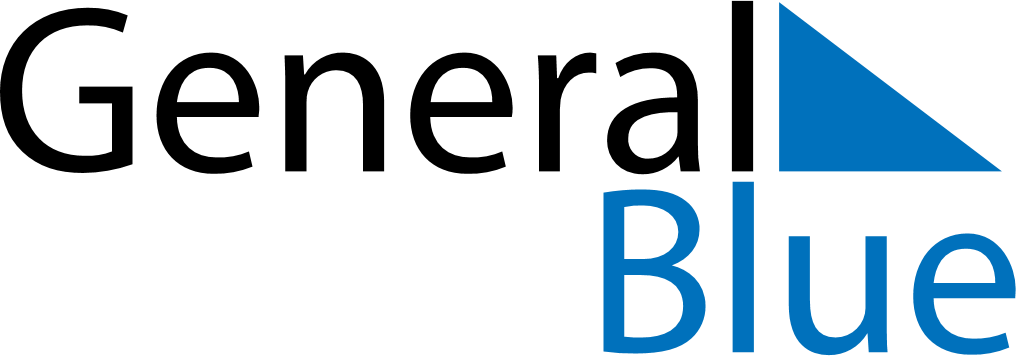 February 2023February 2023February 2023Cabo VerdeCabo VerdeSUNMONTUEWEDTHUFRISAT12345678910111213141516171819202122232425Shrove TuesdayAsh Wednesday262728